В настоящее время на территории города Нижневартовска осуществляется подготовка                          к выборам депутатов Государственной Думы Федерального Собрания Российской Федерации седьмого созыва, Тюменской областной Думы шестого созыва, Думы Ханты-Мансийского автономного округа - Югры шестого созыва, Думы города Нижневартовска шестого созыва,  которые состоятся 18 сентября 2016 года.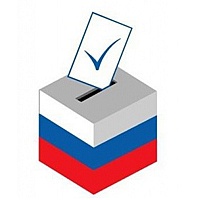  В соответствии со статьей 32 Конституции Российской Федерации и статьей 4 Федерального закона                         от 12.06.2002 № 67-ФЗ «Об основных гарантиях избирательных прав и права на участие в референдуме граждан Российской Федерации» всеобщим избирательным правом и правом на участие в референдуме наделены Граждане Российской Федерации, достигшие на день голосования 18 лет, за исключением граждан, признанных судом недееспособными, а также содержащихся в местах лишения свободы по приговору суда. Гражданин Российской Федерации, который достигнет на день голосования возраста 18 лет, вправе участвовать в предусмотренных законом и проводимых законными методами других избирательных действиях, других действиях по подготовке и проведению референдума (п. 1 ст. 4 Федерального закона от 12.06.2002 № 67-ФЗ «Об основных гарантиях избирательных прав и права на участие в референдуме граждан Российской Федерации».  К другим избирательным методам также относится и предвыборная агитация. Согласно п. 6 ст. 48 Федерального закона от 12.06.2002 № 67-ФЗ «Об основных гарантиях избирательных прав и права на участие в референдуме граждан Российской Федерации» (с изменениями на 4 июня 2014 года), запрещается привлекать к предвыборной агитации, агитации по вопросам референдума лиц, не достигших на день голосования возраста 18 лет.В соответствии со ст. 5.11 КоАП РФ проведение предвыборной агитации, агитации по вопросам референдума лицами, которым участие в ее проведении запрещено федеральным законом, а равно привлечение к проведению предвыборной агитации, агитации по вопросам референдума лиц, которые не достигнут на день голосования возраста 18 лет, в формах и методами, которые запрещены федеральным законом - влечет наложение административного штрафа на граждан в размере от 1000      до 1500 рублей; на должностных лиц - от 2000 до 3000 рублей; на юридических лиц - от 20000 до 30000 рублей.  В соответствии с ч. 2 ст. 5.12 КоАП РФ размещение печатных агитационных материалов в местах, где это запрещено федеральным законом, либо размещение этих материалов в помещениях, зданиях, на сооружениях и иных объектах без разрешения собственников или владельцев указанных объектов - влечет наложение административного штрафа на граждан в размере от 500 до 1000 рублей; на должностных лиц - от 1500 до 2000 рублей; на юридических лиц -  от 20000 до 30000 рублей.  Уважаемые родители!Убедительная просьба, разъясните своим несовершеннолетним детям, положения вышеуказанных статей КоАП РФ, с целью недопущения совершения ими административных правонарушений, посягающих на права граждан.                   Если Вашему ребенку предлагают принять участие в предвыборной агитации, Вы можете обратиться с заявлением                          в УМВД России по городу Нижневартовску по телефонам дежурной части: 02; 41-62-26, или в территориальную избирательную комиссию по телефону: 24-40-80.  Обращаемся ко всем участникам избирательной кампании и напоминаем о недопустимости вовлечения несовершеннолетних в деятельность, связанную с проведением агитации на выборах.Территориальная комиссия по делам несовершеннолетних и защите их прав при администрации   города Нижневартовска